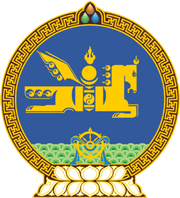 МОНГОЛ УЛСЫН ХУУЛЬ2022 оны 11 сарын 11 өдөр                                                                  Төрийн ордон, Улаанбаатар хот   БАЯЖУУЛСАН ХҮНСНИЙ ТУХАЙ ХУУЛЬД   ӨӨРЧЛӨЛТ ОРУУЛАХ ТУХАЙ1 дүгээр зүйл.Баяжуулсан хүнсний тухай хуулийн 11 дүгээр зүйлийн 11.2 дахь хэсгийг доор дурдсанаар өөрчлөн найруулсугай: “11.2.Баяжуулсан хүнсний бүтээгдэхүүний үйлдвэрлэл, худалдаанд тавих хяналтыг хүнсний асуудал эрхэлсэн төрийн захиргааны төв байгууллага, хяналт шалгалт хэрэгжүүлэх эрх бүхий байгууллага хэрэгжүүлнэ.”  2 дугаар зүйл.Баяжуулсан хүнсний тухай хуулийн 11 дүгээр зүйлийн 11.1 дэх хэсгийн “мэргэжлийн хяналтын байгууллага /цаашид “Хяналтын байгууллага” гэх/” гэснийг “хүнсний асуудал эрхэлсэн төрийн захиргааны төв байгууллага” гэж өөрчилсүгэй.	3 дугаар зүйл.Энэ хуулийг 2023 оны 01 дүгээр сарын 01-ний өдрөөс эхлэн дагаж мөрдөнө.МОНГОЛ УЛСЫН 		ИХ ХУРЛЫН ДАРГА 				Г.ЗАНДАНШАТАР